ГИТ начала проверять наличие управления профрисками в организацияхИнспекторы ГИТ уже начали проверять, как работодатели внедряют управление профессиональными рисками. Но обязаны ли работодатели делать это? Да, обязаны. Каждый работодатель обязан создать систему управления охраной труда и обеспечить ее функционирование. В свою очередь, управление профессиональными рисками — составная часть системы управления охраной труда. За неисполнение требований трудового законодательства работодателя оштрафуют по ст. 5.27.1 КоАП. Оценка рисков с нуля: как выстроить систему, чтобы пройти проверкуАлгоритм: как выстроить оценку рисков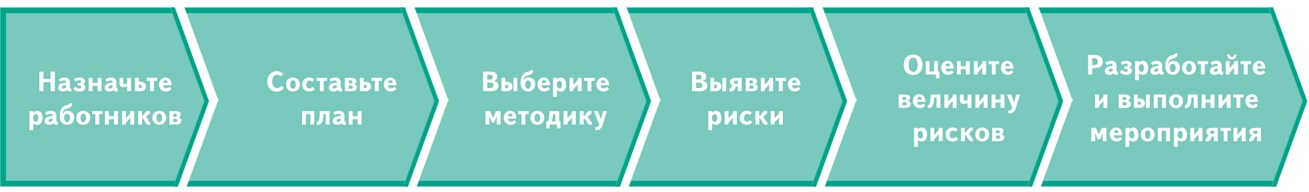 Шаг 1. Назначьте работников, которые будут проводить оценку рисковОценку рисков может проводить служба охраны труда совместно с производственно-техническим отделом. Эффективнее — создать отдельную оценочную группу из 3–7 человек. Назначить в ней руководителя, который будет связующим звеном между руководством и персоналом предприятия. Также к оценке рисков можно привлечь экспертов из сторонних организаций.Оценка рисков — комплексная задача, поэтому выполнять ее лучше силами трудового коллектива. Для работы привлекают сотрудников из разных подразделений и уровней управления, используют при этом принцип Р — С — Р (работодатель — специалисты — работники).Участие работников очень важно, так как именно они ежедневно сталкиваются с рисками на своих рабочих местах. Вовлечь в работу по оценке рисков сразу всех работников организации не получится, для начала включите в оценочную группу одного или нескольких их представителей. Это могут быть уполномоченные по охране труда либо наиболее опытные сотрудники.Во время работы оценочной группы представитель работников будет взаимодействовать с трудовым коллективом и привлекать их к выявлению факторов опасности на конкретных рабочих местах. Каждый сотрудник в течение всей смены должен добровольно и осознанно оценивать риски, их последствия, принимать необходимые меры по устранению опасностей, чтобы обеспечить безопасную для себя работу.Оценка рисков не предполагает особой подготовки, но члены оценочной группы должны разбираться в вопросе. Для этого они изучают ГОСТы, данные о характеристике производственных объектов, опыт оценки профессиональных рисков на других предприятиях, результаты мониторинга и контрольных мероприятий систем управления профессиональными рисками. Организовать обучение можно самостоятельно либо с привлечением сторонних организаций.Шаг 2. Составьте план оценки рисковВыберите объекты оценки. Оценку рисков невозможно сделать за один раз, поэтому весь объем работы делят на части. Это позволяет рационально использовать время и детально сосредоточиться на оценке каждого из объектов. Оценку можно разграничить по технологическим процессам, отделам, участкам, бригадам, по цехам или зданиям. На одну проверку количество оцениваемых рисков должно быть четко ограничено.+Составьте графики оценки рисков. Их составляют, чтобы равномерно распределить нагрузку. Наиболее опасные для работников участки ставят в начало графика. Чтобы определить такие участки, оценочная группа изучает материалы по проверкам соблюдения требований охраны труда. Это могут быть как результаты внутреннего контроля, так и проверок контрольно-надзорных органов. Так же используют данные по несчастным случаям, профзаболеваниям, микротравмам и протоколы замеров производственных факторов.Определите, нужно ли привлекать сторонних специалистов. В качестве вспомогательной силы работодатель может привлекать дополнительных специалистов, чтобы оценить риски, о которых у него самого нет достаточной информации. Либо для проведения более детального анализа.Шаг 3. Выберите методику оценки рисковНормативные документы по оценке рисков не содержат нормы, которые обязывают работодателей применять какие-то конкретные методы. Поэтому метод выбирают самостоятельно в зависимости от характера деятельности и сложности производственных операций (п. 37 Типового положения о системе управления охраной труда, утв. приказом Минтруда от 19.08.2016 № 438н). При выборе учитывают практический опыт и навыки оценочной группы, доступность ресурсов, объекты оценки, характер и наличие статистических данных и информации.Все методы основаны на последовательном определении потенциальных опасностей, вероятности их появления и оценке возможных последствий. То есть независимо от метода нужно ответить на три ключевых вопроса:Что может случиться?Какова вероятность, что это произойдет?Какие могут быть последствия?Ответы на эти вопросы всегда приведут к определению уровней риска.Шаг 4. Проведите идентификациюЦель идентификации — определить, какие опасности есть на рабочих местах, их источники. При этом учитывают не только инциденты, которые происходили ранее, но и потенциальные опасности. После того как группа выявила риски, нужно выяснить кто им подвержен и в каких ситуациях.+Для выявления опасностей проводят контроль состояния условий труда на рабочих местах. В рамках плановых и внеплановых внутренних проверок. Во время проверок применяют контрольные листы. Они представляют собой опросники, с помощью которых по принципу чек-листа можно выявить потенциальные опасности на конкретных рабочих местах.Для идентификации рисков также используют результаты замеров, которые сделали при проведении СОУТ и производственного контроля. Чтобы узнать мнение сотрудников о возможных факторах опасности на рабочих местах применяют метод интервью. Для этого проводят анкетирование, тренинги и пр.Зарисовки, фотографии, видеосъемка также помогут заметить профессиональные риски. При этом эту часть работы нельзя ограничивать только выявлением опасностей и их фиксацией. Об опасностях на рабочих местах следует незамедлительно сообщить работодателю и сотруднику, который отвечает за охрану труда на предприятии. Опасности по возможности следует устранить.Пример идентификации опасностей на рабочих местахЕсли устранить риски нельзя, нужно их оценить и разработать мероприятия, которые позволят снизить опасность для жизни сотрудников.Шаг 5. Оцените величину рисковВсе многообразие методов оценки рисков можно разделить на качественные, количественные и смешанные методы. Разберем один из самых простых — количественный метод Файна и Кинни. Его основная идея — оценка индивидуальных рисков отдельного работника.При определении степени риска рассматривают все этапы работы: от процесса подготовки до стадий их завершения. Чтобы дать оценку профессиональному риску, устанавливают его количественную степень. Каждый вид риска оценивают по трем составляющим: подверженность, вероятность и последствия наступления события. Для оценки каждого применяют балльную шкалу:+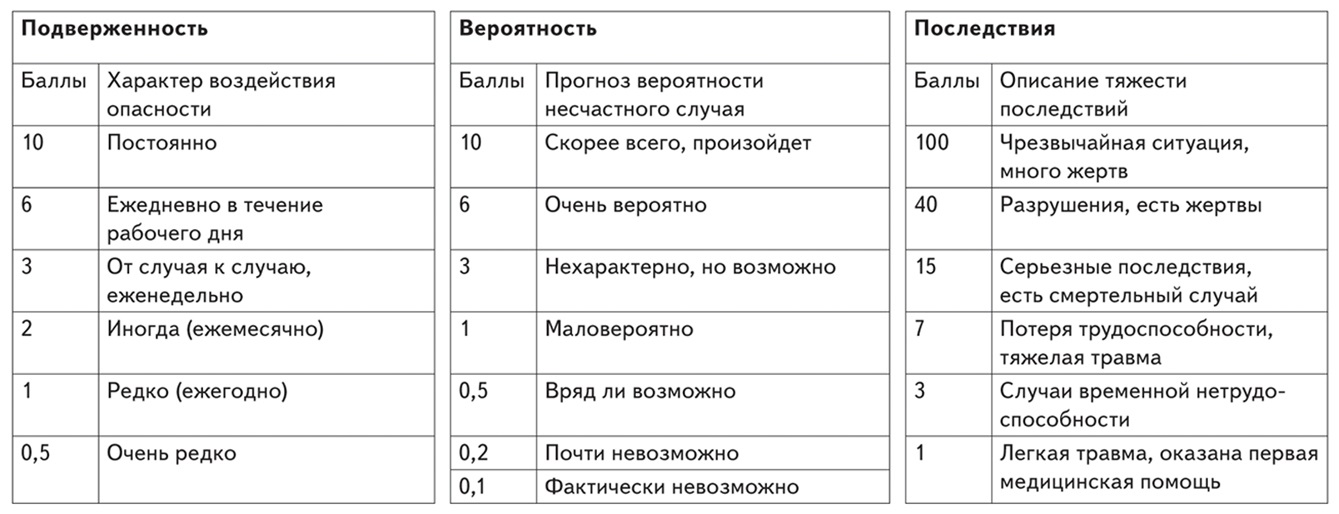 Чтобы получить количественную степень риска значения подставляют в формулу:Риск = Подверженность x Вероятность x ПоследствияПолученный показатель — это уровень профессионального риска. Его классифицируют:+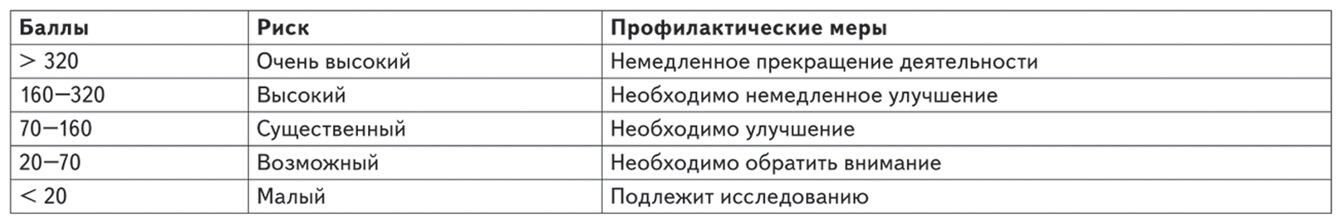 Это поможет оценить уровень проблемы и понять, как срочно и какие меры нужно принять, чтобы устранить опасность.Шаг 6. Разработайте и  выполните мероприятия по управлению рискамиМероприятия по снижению профессиональных рисков разрабатывает оценочная группа с учетом уровня полученного риска. Наиболее эффективные и экономичные мероприятия — устранение физических факторов опасности. Например, чтобы значительно уменьшить величину шума, достаточно поместить его источник в укрытие.Чтобы снизить величину рисков, в организациях:устраняют факторы опасности;используют более эффективные средства индивидуальной и коллективной защиты;применяют запрещающие и предупреждающие знаки на производственных участках;обучают работников охране труда;уменьшают время воздействия факторов опасности на работников;проводят ремонт и поддерживают технические средства в исправном состоянии;модернизируют машины и оборудование;улучшают эргономику рабочих мест;автоматизируют производственные процессы.Пример. При идентификации рисков выявили, что за электрическим щитом управления дробеметной установки складируют горючие материалы. Источник опасносности устранили незамедлительно. Чтобы исключить подобные ситуации в будущем, вывесили табличку о запрете складирования горючих материалов.3 задачи, которые нужно выполнить при оценке рисковЛокальные документыИнформирование работниковМониторинг эффективностиЧтобы организовать управление профрисками, можно разработать отдельное положение, либо прописать порядок процедуры в положении о СУОТ. Как показывает практика – второй вариант удобнее.Каждый этап оценки рисков документируют. Выбрали методику – оформите ее локальным документом, разработайте к ней необходимые формы и утвердите. Выявили опасности на рабочем месте – составьте их перечень и т.д.УчастокИсточник опасностиНезамедлительные действия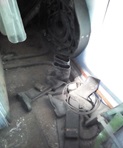 За электрическим щитом управления дробеметной установки складируют горючие материалыОпасность возгоранияУбрать горючие материалы от электрического щита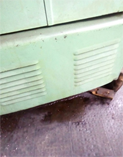 На поверхности пола у токарного станка № 6 разлито маслоОпасность падения работников с высоты собственного ростаУбрать разлив масла,
загерметизировать соединения трубопроводов маслостанций станочного оборудования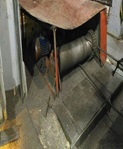 Кожухи ограждения приводов канатно-цепной системы тележки и ременной передачи элеватора не закрывают опасные зоны приводовОпасность травмирования движущимися частями оборудованияОградить опасные зоны приводов. Деформированные листы выпрямить+